عروسک مشوق – ابتکار عملی در مقابل خشونت علیه کودکانکمپین "من شجاعت دارم" توسط ادارۀ جوانان و خانواده، بخش آموزش و ادغام، کودکان را تشویق می کند تا دربارۀ خشونت هایی که تجربه کره اند، صحبت کنند. هدف این است که همۀ شهروندان گراتس برای حمایت از کودکان حساس شوند.حمایت از کودکان یک وظیفۀ اجتماعی است که ما فقط با همکاری بسیاری ازافراد قادر به انجام آن هستیم، ازجمله والدین، معلّمان و همه کسانی که با کودکان کار می کنند. با هم می خواهیم به هر كودك كمك كنیم كه در یك محیط بدون خشونت رشد كند و آزادانه شکوفا شود. بنابراین: حمایت از کودکان به همۀ ما مربوط می شود.سلام، من یک عروسک مشوق کوچک هستم.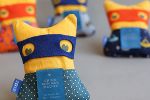 من یک عروسک مشوق کوچک هستم! © Stadt Graz/8010من کودکان را همراهی می کنم – در کارهای روزمره، در مدرسه، خانه. در شرایط بد دلداری می دهم، محافظت می کنم، یک دوست وفادار هستم که می توان به آن اعتماد کرد.من کوچک و نرم هستم و دوست دارم که در آغوش کشیده شوم. من یک موجود شگرف هستم. شگرفی های من چیست؟ من خوشحال هستم، و البته همیشه. خوشحالی من مسری می باشد. من کمک می کنم که شجاع باشید و از خود در برابر بی عدالتی ها و افراد بد دفاع کنید. با کلام. من کمک می کنم که صحبت کنید.پیام من این است: "تو در جهان تنها نیستی. افراد دیگری نیز وجود دارند که به تو کمک می کنند."ضمناً من توسط تولید کنندگان محلی تولید می شوم: تاگ وِرک، کاریتاس، یوگِند اَم وِرک، هایدِن پَس.عروسک مشوق کمک می کند......که کودکان مشکلات خود را بیان کنند، بر غم و اندوه خود غلبه کنند و در مقبل بی عدالتی از خود دفاع کنند و در در مورد موضوعاتی که تاکنون قابل صحبت نبوده اند، صحبت کنند....بزرگسالان به کودکان نفوذ کنند. به معلّم ها و نیروهای متخصص کمک می کند که جدی بودن، سخت بودن و فشار شرایط را بردارند، تا اینکه کودکان شجاعت پیدا کنند که دربارۀ نگرانی ها و ترس هایشان صحبت کنند.من شجاع هستمکودکان تشویق می شوند که دربارۀ نگرانی های خود صحبت کنند (با معلّمان و اداره جوانان). معلّمان نیز تشویق می شوند که نگاه دقیق تری داشته باشند ( تغییر در ماهیت کودک).عروسک مشوق توسط معلّمان به کودکان کلاس سوم ابتدایی داده می شود. علاوه بر این یک بستۀ حمایتی نیز در اختیار قرار داده می شود. پوستر برای کلاس درس و نامه هایی برای والدین در داخل بسته عروسک مشوق قرار دارند.برچسبی بر روی همۀ عروسک های مشوق قرار دارد که اطلاعات مهم را می توان یافت.کودکان حق تعلیم و تربیت بدون خشونت دارند!بیش از ۳۰  سال پیش، در تاریخ ۲۰  نوامبر ۱۹۸۹ مجمع عمومی سازمان ملل متحد، کنوانسیون حقوق کودک را تصویب کرد. این توافق برای هر کودک حقوق اساسی سیاسی، اجتماعی، اقتصادی، فرهنگی و مدنی را تضمین می کند. در ماده ۱۹ کنوانسیون سازمان ملل آمده است: هر کودک حق دارد که از هرگونه خشونتی محافظت شود.متن کامل این ماده این است: "دولت های عضو تمام اقدامات قانونی، اجرایی، اجتماعی و آموزشی را در جهت حمایت از کودک در برابر تمام اشکال خشونت‌های جسمی و روحی، آسیب‌رسانی یا سوء استفاده، بی‌توجهی یا سهل‌انگاری، بدرفتاری یا استثمار ازجمله سوء استفاده جنسی در حینی که کودک تحت مراقبت والدین یا قیم قانونی یا هر شخص دیگری قرار دارد، به عمل خواهند آورد."همچنین در سال ۱۹۸۹ خشونت در تعلیم و تربیت در اتریش ممنوع شد.چه کسی کمپین را متقبل شده است؟حمایت از این ابتکار عمل را استادان دانشگاه، جناب آقای پروفسور ارنست اِبِر (کلینک دانشگاهی بیماری های کودکان و نوجوانان) و جناب آقای پروفسور هولگِر تیل ( کلینیک دانشگاهی جراحی کودکان و نوجوانان) با کمال میل تقبل کرده اند. از نظرمحتوایی، کمپین با همکاری مرکز حمایت کودکان گراتس به عنوان نماینده سازمان های حمایتی از کودکان گراتس همراهی می شود.آیا همچنان پرسشی دارید؟با دفتر جوانان و خاانواده تماس بگیرید. به شما با کمال میل اطلاع رسانی می کنیم.Eva Weiland
Kinder- und Jugendhilfeplanung, Fachbereich Sozialarbeit(برنامه ریزی کمک به کودکان و نوجوانان، بخش تخصصی مددکاری اجتماعی)Tel.: +43 316 872-3130
E-Mail: eva.weiland@stadt.graz.atInes Pamperl
Leitung des Ärztlichen Dienstes (سرپرست خدمات پزشکی) 
Tel.: +43 316 872-4620
E-Mail: ines.pamperl@stadt.graz.atVasiliki Argyropoulos
Information & Kommunikation(اطلاعات و ارتباطات)
Tel.: +43 316 872-3122
E-Mail: vasiliki.argyropoulos@stadt.graz.at